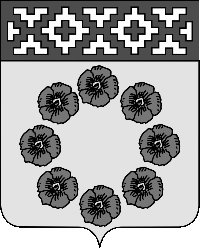 Администрация Пестяковского муниципального района Ивановской области 155650    р.п. Пестяки   ул. Ленина 4                      E-mail: rayadm01@mail.ru ; www.pestyaki.ru «___» мая 2022 г.     №___ Совет Пестяковского                                                                                              городского поселения                                                                                Ивановской области	Гоголеву А.В.Уважаемый Александр Валерьевич!Администрация Пестяковского муниципального района направляет Вам представление к   проекту решения Совета Пестяковского городского поселения «О внесении изменений и дополнений в решение Совета Пестяковского городского поселения от 21.12.2021г. № 117 «О бюджете Пестяковского городского поселения на 2022 год и на плановый период 2023 и 2024 годов».В соответствии с Бюджетным кодексом Российской Федерации, Бюджетным процессом Пестяковского городского поселения от 24.03.2016г. № 67 внесены следующие изменения и дополнения.         Доходы, расходы, дефицит не изменились.                                                                    Расходы.Общий объем расходов на реализацию муниципальных программ Пестяковского городского поселения на 2022 год остались без изменения.1. В рамках муниципальной программы «Комплексное развитие систем коммунальной инфраструктуры в Пестяковском городском поселении» и         подпрограммы «Ремонт и содержание дорог общего пользования Пестяковского городского поселения» в соответствии с Законом Ивановской области «О внесении изменений в Закон Ивановской области «Об областном бюджете на 2022 год и плановый период 2023 и 2024 годов» № 15-ОЗ от 04.04.2022г. уточняется наименование мероприятия и целевой статьи расходов. Средства в сумме 6 679 918,80 рублей перенаправлены с мероприятия «Проектирование строительства (реконструкции), капитального ремонта, строительство (реконструкцию), капительный ремонт, ремонт и содержание автомобильных дорог общего пользования местного значения, в том числе на формирование дорожных фондов» на мероприятие «Финансовое обеспечение дорожной деятельности на автомобильных дорогах общего пользования местного значения» (ремонт дорог ул. Социалистическая, ул. Рабочая-Ленина).2. В рамках муниципальной программы «Развитие культуры на территории Пестяковского городского поселения» и подпрограммы «Развитие библиотечного дела» предусмотрены новые мероприятия:- «Составление ПСД на замену системы отопления в здании МУ «Библиотека» Пестяковского городского поселения» в сумме 5 000,00 рублей;- «Проведение государственной экспертизы ПСД на замену системы отопления в здании МУ «Библиотека» Пестяковского городского поселения» в сумме 3 355,20 рублей за счет перераспределения средств с мероприятия «Формирование библиотечного фонда» в сумме       8 355,20 рублей.Соответственно внесены изменения в приложения:№ 4 «Распределение бюджетных ассигнований по целевым статьям (муниципальным программам Пестяковского городского поселения), группам, подгруппам видов расходов классификации расходов бюджета Пестяковского городского поселения на 2022 год»;№ 6 «Ведомственная структура расходов бюджет Пестяковского городского поселения на 2022 год».Представлять проект решения Совета Пестяковского городского поселения «О внесении изменений в бюджет Пестяковского городского поселения на 2022год и на плановый период 2023 и 2024 годов» на заседании Совета будет начальника Финансового отдела И.Е. Тюрикова.Временно исполняющий полномочияГлавыПестяковского муниципального района                                                                       А.Н. Груздев 